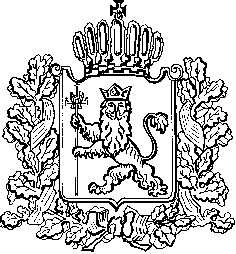 ИЗБИРАТЕЛЬНАЯ КОМИССИЯ ВЛАДИМИРСКОЙ ОБЛАСТИПОСТАНОВЛЕНИЕ30.08.2018									№ 345В соответствии с пунктом 9 статьи 12, пунктами 7, 8 статьи 28, статьей 41 Закона Владимирской области от 13 февраля 2003 года № 10-ОЗ  «Избирательный кодекс Владимирской области» Избирательная комиссия Владимирской области  постановляет:1. Внести изменение в Приложение к Постановлению Избирательной комиссии Владимирской области от 09.06.2018 № 160 «О Комплексе мер по обеспечению информирования избирателей о кандидатах, зарегистрированных кандидатах, списках кандидатов, выдвинувших их избирательных объединениях при проведении выборов депутатов Законодательного Собрания Владимирской области седьмого созыва», изложив абзац 4 пункта 7 в следующей редакции:«информационный плакат с перечнем политических партий, региональных отделений политических партий, зарегистрировавших списки кандидатов, на котором в порядке, определенном при утверждении формы и текста избирательного бюллетеня, размещены краткие наименования и эмблемы (в полноцветном исполнении) избирательных объединений, внесенные в избирательный бюллетень, фамилии, имена, отчества кандидатов из общей части списка кандидатов;».2. Опубликовать настоящее Постановление в сетевом издании «Вестник Избирательной комиссии Владимирской области» и разместить на сайте Избирательной комиссии Владимирской области в информационно-телекоммуникационной сети «Интернет».Председатель Избирательной комиссии							В.А. МинаевСекретарь Избирательной комиссии							Н.А. УльеваО внесении изменений в Приложение к Постановлению Избирательной комиссии Владимирской области от 09.06.2018 № 160 «О Комплексе мер по обеспечению информирования избирателей о кандидатах, зарегистрированных кандидатах, списках кандидатов, выдвинувших их избирательных объединениях при проведении выборов депутатов Законодательного Собрания Владимирской области седьмого созыва»